2015-16 COMMITTEE CHAIR APPLICATION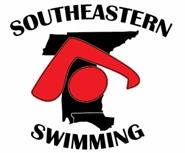 	Unless otherwise specified in Southeastern Swimming By-Laws, the General Chair appoints members of all committees and their respective chairs.  If you are interested in serving on a committee, please complete this form. The deadline to complete the form is September 15, 2015.  In order to be considered for an appointment to a committee, you must be a current member of USA Swimming.	Committee appointments are on a yearly basis.  Every attempt will be made to keep continuity in committees, while introducing new members at regular intervals.  Mail to Matt Webber at cutiger276@yahoo.comFIRST NAME: ___________________________	LAST NAME:  ________________________________CLUB TEAM: _____________________________________________DAYTIME PHONE: ________________________	E-MAIL: ______________________________________# OF LSC MEETINGS ATTENDED: _________________________ATHLETE OR NON-ATHLETE: _____________________________COMMITTEE PREFERENCE (CHOOSE AND RANK UP TO THREE WITH 1 BEING FIRST CHOICE):Adapted Swimming ___	Laws and Legislation ___		Open Water ___Swim-A-Thon	 ___		Diversity ___				Camps ___Club Development ___	Safe Sport ___				Safety ___Finance ___			Officials (athlete) ___			Coaches (athlete) ___Personnel ___			Nominating ___			Budget ___Hall of Fame ___		Reimbursement ___			Championship ___PREVIOUS LSC COMMITTEE EXPERIENCEName of Committee: __________________________________ Years Served: _____________________Name of Committee: __________________________________ Years Served: _____________________Name of Committee: __________________________________ Years Served: _____________________I have been an effective committee member by (if you have not been a previous committee member, please describe how you would be effective):________________________________________________________________________________________________________________________________________________________________________________________________________________________________________________________________________________________________________________________________________________________________________________________________________________________________________________________________________________________________________________________________________________________________________________________________________________________________________________________________________________________________________________________________________________________________________________________________________VOLUNTEER SKILLS/ EXPERIENCE WITH USA SWIMMING, SOUTHERN ZONE, SOUTHEASTERN SWIMMING, AND OTHER VOLUNTEER ORGANIZATIONS (LIST POSITIONS HELD, YEARS OF EXPERIENCE, ROLES SERVED, ETC.)_______________________________________________________________________________________________________________________________________________________________________________________________________________________________________________________________________________________________________________________________________________________________________________________________________________________________________________________________________________________________________________________________________________________________________________________________________________________________________________________________________________________________________LIST ANY OTHER INFORMATION YOU WISH TO SHARE________________________________________________________________________________________________________________________________________________________________________________________________________________________________________________________________________________________________________________________________________________________________________________________________________________________________________________________________________________________________________________________________________________________________________________________________________________________________________________________________________________________________________________________________________________________________________________________________________